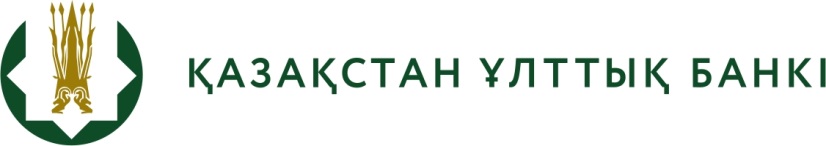 БАСПАСӨЗ – РЕЛИЗІ «Қазақстан Республикасы Ұлттық Банкі Басқармасының кейбір қаулыларына банкноттарды, монеталарды және құндылықтарды инкассациялау мәселелері бойынша өзгерістер мен толықтырулар енгізу туралы» Қазақстан Республикасының Ұлттық Банкі Басқармасының қаулысының жобасын әзірлеу туралы2022 жылғы 10 тамыз 	                                   Нұр-Султан қаласыҰлттық Банк «Қазақстан Республикасы Ұлттық Банкі Басқармасының кейбір қаулыларына банкноттарды, монеталарды және құндылықтарды инкассациялау мәселелері бойынша өзгерістер мен толықтырулар енгізу туралы» Қазақстан Республикасының Ұлттық Банкі Басқармасының қаулысының жобасын (бұдан әрі – Қаулы Жобасы) әзірлегені туралы хабарлайды.Қаулы Жобасы ҚР Ұлттық Банкі Басқармасының кейбір қаулыларына:- "Қазақстан Республикасының Ұлттық Банкі туралы"ҚР Заңына қабылданған өзгерістерді іске асыру мақсатында айрықша қызметі банкноттарды, монеталарды және құндылықтарды инкассациялау болып табылатын заңды тұлғалардың қызметін жетілдіру;- банкноттарды, монеталарды және құндылықтарды инкассациялау кезінде арнайы бояулармен жарақтандырылған арнайы контейнерлерді қолдану мүмкіндігі;- банкноттардың түбіршектерін, бумаларын есептеу-сұрыптау машинасында автоматты режимде қалыптастыру және ресімдеу бойынша  өзгерістер мен толықтырулар енгізуді бекіту мақсатында әзірленді. Қаулы Жобасының толық мәтінімен ашық нормативтік құқықтық актілердің интернет-порталында (https://legalacts.egov.kz/npa/view?id=14178820) танысуға болады.